Name ____________________________________Aqueous Equilibria Quiz (134 points)1) Which one of the following pairs cannot be mixed together to form a buffer solution?2)  What change will be caused by addition of a small amount of HCl to a solution containing fluoride ions and hydrogen fluoride?   3)  In a solution, when the concentrations of a weak acid and its conjugate base are equal,4)  Of the following solutions, which has the greatest buffering capacity?		   5)  According to the Arrhenius concept, an acid is a substance that __________.		   6) A BrØnsted-Lowry acid is defined as a substance that __________.   7) Which of the following could be added to a solution of sodium acetate to produce a buffer?     8) Which one of the following is the weakest acid?Use the following graph and table to answer questions 9 and 10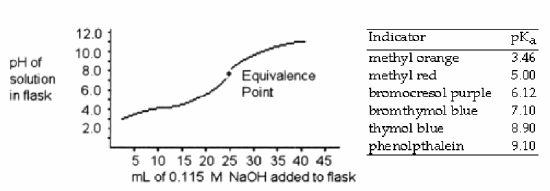       9)  A 25.0 mL sample of a solution of an unknown compound is titrated with a 0.115 M NaOH solution. The titration curve above was obtained. The unknown compound is __________.10)  A 25.0 mL sample of a solution of a monoprotic acid is titrated with a 0.115 M NaOH solution. The titration curve above was obtained. Which of the following indicators would be best for this titration?11) In which of the following aqueous solutions would you expect AgCl to have the lowest solubility?   		   12) Classify the following compounds as weak acids (W) or strong acids (S):Consider the following table of Ksp values.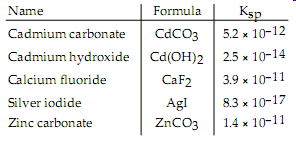        13) Which compound listed below has the greatest molar solubility in water?    14)  The Ka of benzoic acid is 6.30  10-5. The pH of a buffer prepared by combining 50.0 mL of 1.00 M potassium benzoate and 50.0 mL of 1.00 M benzoic acid is __________.         15) HA is a weak acid. Which equilibrium corresponds to the equilibrium constant Kb for A-?  16) The concentration of fluoride ions in a saturated solution of barium fluoride is __________ M. The solubility product constant of BaF2 is 1.7  10-6.    17) Determine the Ksp for magnesium hydroxide (Mg(OH)2) where the solubility of Mg(OH)2 is 1.4  10-4 M.   18) What is the solubility (in M) of PbCl2 in a 0.15 M solution of HCl? The Ksp of PbCl2 is 1.6  10-5.     19)  Using the data in the table, which of the conjugate bases below is the strongest base?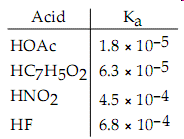      20)  Calculate the percent ionization of formic acid (HCO2H) in a solution that is 0.219 M in formic acid. The Ka of formic acid is 1.77  10-4.    21)A solution is prepared by dissolving 0.23 mol of hydrofluoric acid and 0.27 mol of sodium fluoride in water sufficient to yield 1.00 L of solution. The addition of 0.05 mol of HCl to this buffer solution causes the pH to drop slightly. The pH does not decrease drastically because the HCl reacts with the __________ present in the buffer solution. The Ka of hydrofluoric acid is 1.36  10-3.22)  A solution of NaF is added dropwise to a solution that is 0.0144 M in Ba2+. When the concentration of F- exceeds __________ M, BaF2 will precipitate. Neglect ∆volumes. For BaF2, Ksp = 1.7  10-6.23)  Which will occur if a 0.1 M solution of a weak acid is diluted to 0.01 M at constant temperature?	A)	[H+] will decrease to 0. 01 M.				B)	pH will decreases	C)	Percentage ionization will increase.			D)	Ka will increase.24) A buffer of pH 4.1 is to be prepared from a weak acid and its salt. The best acid from which to prepare the buffer is	A)	phthalic acid, K1 = 1.3 x 10–3     (first ionization)                              	B)	hydrogen phthalate, K2 = 3.9 x 10–5 (second ionization of phthalic acid)	 		C)	benzoic acid, K = 6.3 x 10–5			D)	hydrocyanic acid, K = 4 x 10–10		25) Which of the following aqueous solutions has the highest [OH-]?		26) Of the following substances, an aqueous solution of __________ will form basic solutions. 		27) A 0.1 M aqueous solution of __________ will have a pH of 7.0 at 25.0°C.		28) Of the following, which is the strongest acid?		29) The conjugate base of H2PO4- is __________.		30) HZ is a weak acid. An aqueous solution of HZ is prepared by dissolving 0.020 mol of HZ in sufficient water to yield 1.0 L of solution. The pH of the solution was 4.93 at 25.0°C. The Ka of HZ is __________.		31) The acid-dissociation constants of sulfurous acid (H2SO3) are Kal = 1.7 x 10-2 and Ka2 = 6.4 x 10-8 at 25.0°C. Calculate the pH of a 0.163 M aqueous solution of sulfurous acid.		32) The acid-dissociation constant, Ka, for gallic acid is 4.57 x 10-3. What is the base-dissociation constant, Kb, for the gallate ion?		33) What is the pH of a 0.035 M aqueous solution of barium hydroxide?		34) A substance that is capable of acting as both an acid and as a base is __________.		35) The magnitude of Kw indicates that __________.AP Questions (4 points each part)1) Hydrofluoric Acid dissociates in water according to the above reaction:  		HF (aq) + H2O(aq) ↔ H3O+ (aq) +F- (aq)   	Ka = 7.2x10-4(a) Write the equilibrium-constant expression for the dissociation of HF(aq) in water.(b) Calculate the molar concentration of H3O+ in a 0.40M HF solution. HF(aq) reacts with NaOH(aq) according to the reaction below.    HF(aq)  +  OH- (aq)  →  H2O(l)  +  F- (aq)A volume of 15mL of 0.40M NaOH (aq)  is added to 25mL of 0.40M HF (aq) solution.  Assume volumes are additive.(c) Calculate the number of moles of HF(aq) remaining in the solution.(d) Calculate the molar concentration of F-(aq) in the solution.(e) Calculate the pH of the solution. 2)  At 25ºC the solubility product constant, Ksp, for strontium sulfate, SrSO4, is 7.610-7. The solubility product constant for strontium fluoride, SrF2, is 7.9x10-10.(a)	What is the molar solubility of SrSO4 in pure water at 25ºC?(b)	What is the molar solubility of SrF2 in pure water at 25ºC?(c)	An aqueous solution of Sr(NO3)2 is added slowly to 1.0 liter of a well-stirred solution containing 0.020 mole F- and 0.10 mole SO42- at 25ºC. (You may assume that the added Sr(NO3)2 solution does not materially affect the total volume of the system.)	1.	Which salt precipitates first?2.	What is the concentration of strontium ion, Sr2+, in the solution when the first precipitate begins to form?3) A 2.00  10-3 mole sample of pure acetylsalicylic acid was dissolved in 15.00 mL of water and then titrated with 0.100 M NaOH(aq). The equivalence point was reached after 20.00 mL of the NaOH solution had been added. Using the data from the titration, shown in the table below, determinea)	the value of the acid dissociation constant, Ka, for acetylsalicylic acid and             b)	   the pH of the solution after a total volume of 25.00 mL of the NaOH solution had been  added (assume that volumes are additive).4)  A 1.22 g sample of a pure monoprotic acid, HA, was dissolved in distilled water. The HA solution was then titrated with 0.250 M NaOH. The pH was measured throughout the titration, and the equivalence point was reached when 40.0 mL of the NaOH solution had been added. The data from the titration are recorded in the table below.(a) Explain how the data in the table above provide evidence that HA is a weak acid rather than a strong acid.(b) Write the balanced net-ionic equation for the reaction that occurs when the solution of NaOH is added to the  solution of HA .(c) Calculate the number of moles of HA that were titrated.(d) Calculate the molar mass of HA .The equation for the dissociation reaction of HA in water is shown below.HA(aq) + H2O(l) ↔H3O+(aq) + A−(aq) Ka = 6.3 × 10−5(e) Assume that the initial concentration of the HA solution (before any NaOH solution was added) is 0.200 M.  Determine the pH of the initial HA solution.(f) Calculate the value of [H3O+] in the solution after 30.0 mL of NaOH solution is added and the total volume of the solution is 80.0mL. A)HONH2, HONH3ClB)NaCl, HClC)RbOH, HFD)KOH, HNO2E)H2SO3, KHSO3A)The concentration of hydronium ions will increase significantly.B)The concentration of fluoride ions will increase as will the concentration of hydronium ions.C)The concentration of hydrogen fluoride will decrease and the concentration of fluoride ions will increase.D)The concentration of fluoride ion will decrease and the concentration of hydrogen fluoride will increase.E)The fluoride ions will precipitate out of solution as its acid salt.A)the system is not at equilibrium.B)the buffering capacity is significantly decreased.C)the -log of the [H+] and the -log of the Ka are equal.D)all of the above are true.A)0.821 M HF and 0.217 M NaFB)0.821 M HF and 0.909 M NaFC)0.100 M HF and 0.217 M NaFD)0.121 M HF and 0.667 M NaFE)They are all buffer solutions and would all have the same capacity.A)is capable of donating one or more H+is capable of donating one or more H+B)causes an increase in the concentration of H+ in aqueous solutionscauses an increase in the concentration of H+ in aqueous solutionscauses an increase in the concentration of H+ in aqueous solutionsC)can accept a pair of electrons to form a coordinate covalent bondcan accept a pair of electrons to form a coordinate covalent bondcan accept a pair of electrons to form a coordinate covalent bondD)reacts with the solvent to form the cation formed by autoionization of that solventE)tastes bitterA)A)increases Ka when placed in H2OB)decreases [H+] when placed in H2Odecreases [H+] when placed in H2OC)increases [OH-] when placed in H2Oincreases [OH-] when placed in H2OD)D)acts as a proton acceptorE)acts as a proton donoracts as a proton donorA)acetic acid onlyB)acetic acid or hydrochloric acidC)hydrochloric acid onlyD)potassium acetate onlyE)sodium chloride or potassium acetateA)HF (Ka = 6.8 x 10-4)B)HClO (Ka = 3.0 x 10-8)C)HNO2 (Ka = 4.5 x 10-4)D)HCN (Ka = 4.9 x 10-10)E)Acetic acid (Ka = 1.8 x 10-5)A)a strong acidB)a strong baseC)a weak acidD)a weak baseE)neither an acid nor a baseA)methyl redB)bromthymol blueC)thymol blueD)phenolpthaleinE)bromocresol purpleA)pure waterB)0.020 M BaCl2C)0.015 NaClD)0.020 AgNO3E)0.020 KClnitrous acidhydrochloric acidhydrofluoric acidA)A)W W WB)S S SS S SC)S W WS W WD)W S SW S SE)E)W S WA)CdCO3B)Cd(OH)2C)AgID)CaF2E)ZnCO3A)1.705B)0.851C)3.406D)4.201E)2.383A)HA (aq) + H2O (l)  H2A+ (aq) + OH- (aq)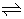 B)A- (aq) + H3O+ (aq)  HA (aq) + H2O (l)C)HA (aq) + OH- (aq)  H2O (l) + H+ (aq)D)A- (aq) + H2O (l)  HA (aq) + OH- (aq)E)A- (aq) + OH- (aq)  HOA2- (aq)A)3.8  10-4B)3.0  10-3C)1.5  10-2D)7.5  10-3E)1.4  10-4A)2.7  10-12B)1.1  10-11C)2.0  10-8D)3.9  10-8E)1.4  10-4A)2.0  10-3B)1.1  10-4C)1.8  10-4D)7.1  10-4E)1.6  10-5A)OAc-B)C7H5O2-C)NO2-D)F-E)OAc- and C7H5O2-A)3.94  10-5B)0.0180C)2.84D)0.280E)12.2A)H2OB)H3O+C)fluoride ionD)hydrofluoric acidE)This is a buffer solution: the pH does not change upon addition of acid or base.A)5.9  10-5B)1.1  10-2C)2.4  10-8D)2.7  10-3E)1.2  10-4A)a solution with a pH of 3.0B)a 1 x 10-4 M solution of HNO3C)a solution with a pOH of 12.0D)pure waterE)a 1 x 10-3 M solution of NH4ClNaHSCu(NO3)2KHCO3NaFA)NaHS, Cu(NO3)2B)KHCO3, NaHSC)NaF onlyD)NaF, KHCO3E)NaHS, KHCO3 and NaFNaOClKClNH4ClCa(OAc)2A)NaOClB)KClC)NH4ClD)Ca(OAc)2E)KCl and NH4ClA)HIOB)HIO4C)HIO2D)HIO3E)The acid strength of all of the above is the same.A)PO4-3B)H2PO4C)H3PO4D)HPO4-2E)none of the aboveA)1.2 x 10-5B)6.9 x 10-9C)1.4 x 10-10D)9.9 x 10-2E)2.8 x 10-12A)4.53B)1.28C)1.86D)6.21E)1.93A)4.57 x 10-3B)2.19 x 10-12C)5.43 x 10-5D)7.81 x 10-6E)2.19 x 102A)12.85B)12.54C)1.46D)10.41E)1.15A)autosomalB)conjugatedC)amphotericD)saturatedE)miscibleA)water autoionizes very slowlyB)water autoionizes very quicklyC)water autoionizes only to a very small extentD)the autoionization of water is exothermicVolume of 0.100M NaOH Added (mL)pH0.002.225.002.9710.003.4415.003.9220.008.1325.00?Volume of 0.250 M NaOH Added (mL)pH of Titrated Solution0.00?10.03.7220.04.2030.0?40.08.6250.012.40